МБДОУ д/с «Елочка»Конспектнепосредственной образовательной деятельностиво второй младшей группепо окружающему миру Тема: «Зимушка-зима»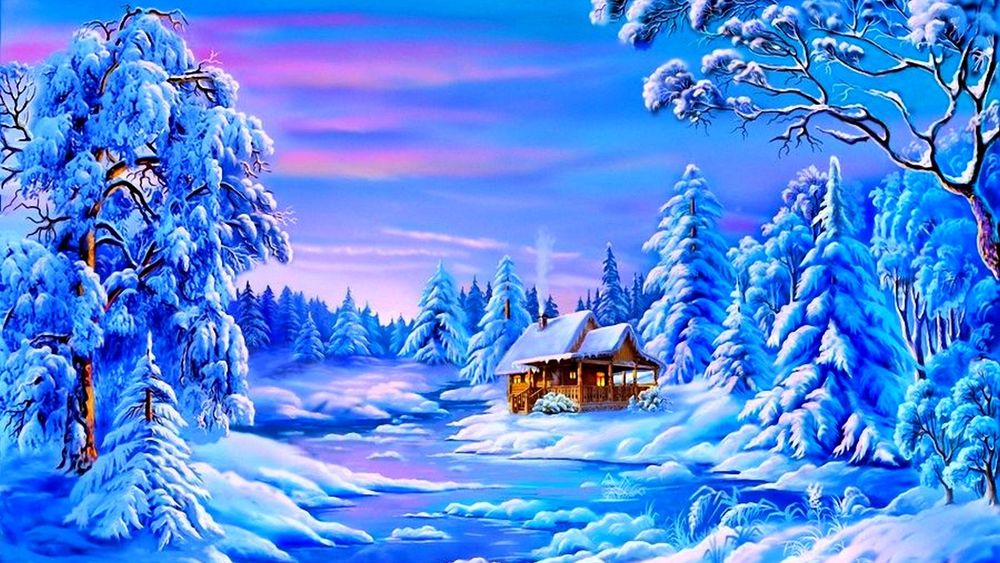 Тема: «Зимушка зима»Цель: Воспитывать интерес у детей к жизни леса, умения вести себя в лесу;воспитывать бережное отношение к природе, проявлять заботу, доброжелательное отношение и внимание ко всему живому.Задачи:- Вызвать интерес к играм в процессе совместной деятельности- Формировать представления детей о диких животных.- Развивать фразовую речь детей.- Формировать умение отгадывать загадки.- Развивать зрительное и слуховое восприятие- Развивать крупную и мелкую моторику детей.Оборудование:-Игрушка медвежонок.- Картинки на тему  «Дикие животные»Предварительная работа:- Чтение произведений и отгадывание загадок о диких животных-Рассматривание иллюстраций, репродукций- Дидактические игры «Узнай по описанию», «Кто как кричит?»Методические приемы:Игровые, словесные, практические.Ход непосредственно образовательной деятельности1 Организационный момент.Воспитатель:-Ребята, вы слышите, кто-то ревет за дверью? Давайте посмотрим, кто это.Под музыку приходит игрушечный медвежонок- Здравствуйте ребята! Вы меня узнали? Кто я?Ответы детей: «Медвежонок»Медвежонок: «Ребята, я потерялся, не знаю, как найти свой домик»Воспитатель: «А кто может пожалеть, успокоить медвежонка?» (ответы детей)Воспитатель: « Ребята, что же будем делать, как помочь медвежонку?»Предложения детей: « Построить домик. Оставить в детском саду»Воспитатель: « Ребята, в лесу медвежонка ищет мама, как же нам помочь?»Предложения детей: « Поехать в лес и найти домик медвежонка и его маму»Воспитатель: « На чём же можно поехать в лес?»Предложения детей: « На машине, на поезде, на лошадке»Вместе с детьми решаем поехать на машине.Проводится игра « В машине»«В машине, в машине шофёр сидит,Машина, машина ревёт гудит би, би,би.»Воспитатель: «Вот мы и приехали в зимний лес, он полон чудес»Медвежонок: «Я приглашаю вас в мой любимый лес»Воспитатель: «А вы знаете как нужно вести себя в лесу?»Ответы детей: «Не шуметь, не ломать деревья»Воспитатель: «Скажите, ребятки, какое сейчас время года?»Ответы детей: «Зима»Воспитатель: «Правильно, а сейчас, мы посмотрим как красиво в зимнем лесу»Воспитатель: «Посмотрите, какие красивые деревья в лесу»Картинка 1 «Лес»Картинка 2 « Зимний лес» картина Шишкина И.И.Чтение стихотворения И.З.Сурикова «Белый снег пушистый в воздухе кружитсяВоспитатель: «Ребята, а какие звери живут в лесу?»Ответы детей: «Волк, заяц, лиса, ёжик»Воспитатель: «Ребята, отгадайте-ка загадки»Картинка 3 (Белка)С ветки на ветку ловкий как мячПрыгает маленький циркач.Ответы детейКартинка 4 (Лиса)Хвост пушистый бережетИ зверюшек стережетЗнают рыжую в лесуОчень хитрую…..Картинка 5 (Заяц)Что за зверь лесной,Встал как столбик под сосной,И стоит среди травы,уши больше головы?Картинка 6 (Волк)Кто зимой холоднойходит злой, голодный?Воспитатель обращает внимание детей, на какой- то бугорок.Воспитатель и дети подходят.Воспитатель: «Ребята, а что это, как вы думаете?»Ответы детей: «Медвежий домик. Здесь спит медведь»Воспитатель: «Ребята, медвежий домик называется берлога. Зимой медведи спят»Медвежонок: «Ребята, спасибо, что вы меня проводили в мой домик»Медвежонок прощается с детьми.Воспитатель: Молодцы, ребята, правильно отгадали все загадки и медвежонкав берлогу привели.Проводится игра «Как на горке снег»Воспитатель: «Ребята, как называются животные, которых мы встретили в лесу?»Ответы детей: «Дикие животные, зверята, а почему они дикие?»Ответы детей: «Они сами себе ищут еду» Воспитатель: «А кто вас кормит в детском саду?»Ответы детей: «Повар»Воспитатель: «Давайте скорее вернемся к нам в детский сад»Проводится игра «В машине»Воспитатель: «Вот мы и приехали, скажите, что интересного видели влесу?»Ответы детей: «Лес, деревья, снег, зайчика, белочку, волка, мишкин домик»Воспитатель: «Ребята, а какое доброе дело мы с вами сделали?»Ответы детей: «Проводили медвежонка домой»Воспитатель хвалит детей и предлагает раскраски «Дикие животные» пожеланию детей.